Печатное средство массовой информации Лехминского сельского поселенияХолм-Жирковского района Смоленской области«ЛЕХМИНСКИЙ  ВЕСТНИК»                                                          13 июля 2023 года  № 30(50)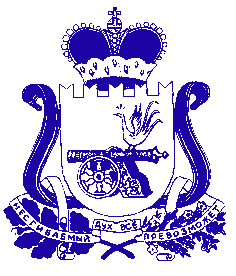 АДМИНИСТРАЦИЯ ЛЕХМИНСКОГО  СЕЛЬСКОГО ПОСЕЛЕНИЯ ХОЛМ-ЖИРКОВСКОГО РАЙОНА СМОЛЕНСКОЙ ОБЛАСТИП О С Т А Н О В Л Е Н И Еот 23.06.2023г.     № 58О внесении изменений в постановление Администрации Лехминского сельского поселения Холм-Жирковского  района Смоленской области  от 11.11.2013г. №34В целях обеспечения реализации административной реформы на территории Лехминского сельского поселения Холм-Жирковского района Смоленской области, Администрация Лехминского сельского поселения Холм-Жирковского района Смоленской области  п о с т а н о в л я е т: 	1. Внести в реестр муниципальных услуг, утвержденный постановлением Администрации Лехминского сельского поселения Холм-Жирковского района Смоленской области от 11.11.2013г  № 34 (в редакции постановлений от 20.09.2016г. №33,  от 18.10.2017г. № 40; от 01.12.2017г. № 50; от 26.04.2023г. № 44; от 23.06.2023г. № 58) изложив его в новой редакции.	2. Постановление разместить на официальном сайте Администрации Лехминского сельского поселения Холм-Жирковского района Смоленской области.3. Контроль  за  исполнением  настоящего  постановления оставляю  за  собой.Глава муниципального образования Лехминского сельского поселенияХолм-Жирковского района  Смоленской области                                                                          Н.В.Борисова                     Реестр  муниципальных  услугАДМИНИСТРАЦИЯ ЛЕХМИНСКОГО СЕЛЬСКОГО ПОСЕЛЕНИЯ ХОЛМ-ЖИРКОВСКОГО РАЙОНА СМОЛЕНСКОЙ ОБЛАСТИП О С Т А Н О В Л Е Н И Е        от 26.06.2023г.     № 59В соответствии с Федеральным законом от 25.07.2002 № 114-ФЗ «О противодействии экстремистской деятельности», пунктом 7 статьи 14.1 Федерального закона от 06.10.2003 № 131-ФЗ «Об общих принципах организации местного самоуправления в Российской Федерации», Администрация Лехминского сельского поселения Холм-Жирковского района Смоленской области  п о с т а н о в л я е т:1. Утвердить Положение о содействии в реализации мероприятий в сфере межнациональных отношений на территории Лехминского сельского поселения Холм-Жирковского района Смоленской области согласно приложению.	  2. Постановление разместить на официальном сайте Администрации Лехминского сельского поселения Холм-Жирковского района Смоленской области.  3.  Контроль  за  исполнением  настоящего  постановления оставляю  за  собой.Глава муниципального образования Лехминского сельского поселенияХолм-Жирковского района  Смоленской области                                                                          Н.В.Борисова  Положение о содействии в реализации мероприятий в сфере межнациональныхотношений на территории Лехминского сельского поселения Холм-Жирковского района Смоленской области1. Общие положенияНастоящее о содействии в реализации мероприятий в сфере межнациональных отношений на территории Лехминского сельского поселения Холм-Жирковского района Смоленской области разработано в соответствии с Конституцией Российской Федерации, Федеральным законом от 06.10.2003 № 131-ФЗ «Об общих принципах организации местного самоуправления в Российской Федерации», Федеральным законом от 25.07.2002 № 114-ФЗ «О противодействии экстремистской деятельности», Указом Президента РФ от 19.12.2012 № 1666 «О стратегии государственной национальной политики Российской Федерации до 2025 года», 2. Цели и задачи2.1.	Целями содействия в реализации мероприятий в сфере межнациональных отношений   на   территории   Лехминского сельского поселения Холм-Жирковского района Смоленской области являются:2.1.1.         предупреждение    межнациональных    и    межконфессиональных конфликтов;поддержка  культурной  самобытности  народов,  проживающих  на территории поселения;обеспечение   социальной   и   культурной   адаптации   мигрантов, профилактика межнациональных (межэтнических) конфликтов;обеспечение защиты личности и общества от межнациональных (межэтнических) конфликтов;профилактика проявлений экстремизма и негативного отношения к мигрантам;2.1.6.	выявление   и   устранение   причин   и   условий,   способствующих возникновению межэтнических конфликтов;2.1.7.	формирование у граждан, проживающих на территории Лехминского сельского поселения Холм-Жирковского района Смоленской области, внутренней потребности в толерантном поведении к людям других национальностей и религиозных конфессий на основе ценностей многонационального российского общества, культурного самосознания, принципов соблюдения прав и свобод человека;2.1.8.	формирование толерантности и межэтнической культуры в молодежной среде.2.2.	Задачами содействия в реализации мероприятий в сфере межнациональных  отношений   на   территории Лехминского сельского поселения Холм-Жирковского района Смоленской области являются:2.2.1. информирование населения по вопросам миграционной политики;содействие деятельности правоохранительных, иных государственных органов, органов местного самоуправления, осуществляющих меры по недопущению межнациональных конфликтов;пропаганда толерантного поведения к людям других национальностей и религиозных конфессий;2.2.4.	разъяснительная работа среди детей и молодежи;2.2.5.	участие в проведении комплексных оперативно-профилактических мероприятий, направленных на выявление лиц, причастных к разжиганию межнациональных конфликтов;2.2.6.	недопущение наличия лозунгов (знаков) экстремистской направленности на объектах инфраструктуры поселения.3. Полномочия органов местного самоуправления3.1.	Полномочия   Лехминского сельского поселения Холм-Жирковского района Смоленской области:3.1.1. Принятие нормативных правовых актов, направленных на содействие в реализации мероприятий в сфере межнациональных отношений на территории Лехминского сельского поселения Холм-Жирковского района Смоленской области, социальную и культурную адаптацию мигрантов, профилактику межнациональных (межэтнических) конфликтов.3.2.	Полномочия     администрации     Лехминского сельского поселения Холм-Жирковского района Смоленской области:3.2.1.	включение в муниципальные программы отдельных мероприятий в целях укрепления межнационального и межконфессионального согласия, социальной, культурной адаптации мигрантов, профилактику межнациональных (межэтнических)
конфликтов;3.2.2.	организация взаимодействия с органами местного самоуправления, органами государственной власти, правоохранительными органами, общественными организациями по разработке и осуществлению мер, направленных на указанные в
разделе 2 настоящего Положения цели и задачи;           3.2.3.	формирование и утверждение коллегиальных и совещательных органовпри   администрации Лехминского сельского поселения Холм-Жирковского района Смоленской области, а также положений, регулирующих их деятельность;3.2.4.	осуществление иных полномочий по содействию в реализации мероприятий в сфере межнациональных отношений в  соответствии с законодательством Российской Федерации.4. Основные направления деятельности4.1. Планирование и реализация мероприятий в сфере межнациональных отношений, осуществляется с учетом данных мониторинга межнациональных и межрелигиозных отношений на территории 	 Лехминского сельского поселения Холм-Жирковского района Смоленской области, анализа материалов средств массовой информации, а также на основе регулярного взаимодействия с общественными, политическими, религиозными и национальными организациями.4.2. Мероприятия в сфере межнациональных отношений включают в том числе:4.2.1.	содействие органам государственной власти, местного самоуправления в информировании населения через средства массовой информации, а также путемразмещения на официальном сайте администрации Лехминского сельского поселения Холм-Жирковского района Смоленской области о мероприятиях, направленных на укрепление межнационального и межконфессионального согласия, сохранение и развитие языков и культуры народов Российской Федерации, проживающих на территории поселения, обеспечение социальной и культурной адаптации мигрантов, профилактику межнациональных (межэтнических) конфликтов;4.3.2.	размещение на официальном сайте администрации, на информационных стендах сведений для иностранных граждан, содержащих разъяснение требований действующего миграционного законодательства;4.3.3.	участие в проводимой образовательными организациями разъяснительной работе среди учащихся об ответственности за националистические и иные экстремистские проявления, проведение бесед по предупреждению и профилактике религиозного и национального экстремизма;оказание в пределах полномочий содействия законной деятельности национально-культурных общественных объединений, взаимодействие с ними;иные не противоречащие законодательству мероприятия, направленные на реализацию указанных в разделе 2 настоящего Положения целей и задач в пределах компетенции органов местного самоуправления Лехминского сельского поселения Холм-Жирковского района Смоленской области.5. Финансовое обеспечениеФинансирование мер по содействию в реализации мероприятий в сфере межнациональных отношений на территории Лехминского сельского поселения Холм-Жирковского района Смоленской области осуществляется за счет средств бюджета Лехминского сельского поселения Холм-Жирковского района Смоленской областиАДМИНИСТРАЦИЯ ЛЕХМИНСКОГО СЕЛЬСКОГО ПОСЕЛЕНИЯХОЛМ-ЖИРКОВСКОГО РАЙОНА СМОЛЕНСКОЙ ОБЛАСТИП О С Т А Н О В Л Е Н И Еот 11.07.2023г.                        № 73О внесении изменений в постановление Администрации Лехминского сельского поселения Холм-Жирковского района Смоленской области от 31.01.2022г.№ 14В соответствии с Федеральным законом от 27.07.2010 № 210-ФЗ «Об организации предоставления государственных и муниципальных услуг», Администрация муниципального образования Лехминского сельского поселения Холм-Жирковского района  Смоленской областип о с т а н о в л я е т:1. Внести  в постановление Администрации Лехминского сельского поселения Холм-Жирковского района Смоленской области от 31.01.2022г №14 «Об утверждении Перечня массовых  социально значимых муниципальных  услуг, предоставляемых на территории  муниципального образования  Лехминского сельского поселения Холм-Жирковского района Смоленской области, подлежащих переводу в электронный формат» (в редакции постановления от 09.03.2022г №22; от 06.09.2022г №64; от 24.04.2023г. №41; от 11.07.2023г. №73) следующие изменения:Дополнить пункт 13 следующего содержания:«Принятие на учет граждан в качестве нуждающихся в жилых помещениях»;2. Контроль за исполнением настоящего постановления возложить на старшего менеджера Администрации Лехминского сельского поселения – Данилкович С.И.3. Настоящее распоряжение вступает в силу после дня подписания.Глава муниципального образования Лехминского сельского поселенияХолм-Жирковского района  Смоленской области                                                                          Н.В.Борисова                                              Приложениек постановлению АдминистрацииЛехминского сельского поселения Холм-Жирковского районаСмоленской области от 31.01.2022 № 14(в редакции постановления от 09.03.2022г №22, от 06.09.2022г №64; от 24.04.2023г. №41; от 11.07.2023г. № 73)Перечень массовых социально значимых муниципальных услуг, предоставляемых на территории муниципального образования Лехминского сельского поселения Холм-Жирковского района Смоленской области, подлежащих переводу в электронный форматАДМИНИСТРАЦИЯ ЛЕХМИНСКОГО СЕЛЬСКОГО ПОСЕЛЕНИЯ ХОЛМ-ЖИРКОВСКОГО РАЙОНА СМОЛЕНСКОЙ ОБЛАСТИП О С Т А Н О В Л Е Н И Еот 11.07.2023г.                                   № 74О внесении изменений в постановление Администрации Лехминского сельского поселения Холм-Жирковского  района Смоленской области  от 11.11.2013г. №34В целях обеспечения реализации административной реформы на территории Лехминского сельского поселения Холм-Жирковского района Смоленской области, Администрация Лехминского сельского поселения Холм-Жирковского района Смоленской области  п о с т а н о в л я е т: 	1. Внести в реестр муниципальных услуг, утвержденный постановлением Администрации Лехминского сельского поселения Холм-Жирковского района Смоленской области от 11.11.2013г  № 34 (в редакции постановлений от 20.09.2016г. №33,  от 18.10.2017г. № 40; от 01.12.2017г. № 50; от 26.04.2023г. № 44; от 23.06.2023г. № 58; от 11.07.2023г. № 74) изложив его в новой редакции.	2. Постановление разместить на официальном сайте Администрации Лехминского сельского поселения Холм-Жирковского района Смоленской области.3. Контроль  за  исполнением  настоящего  постановления оставляю  за  собой.Глава муниципального образования Лехминского сельского поселенияХолм-Жирковского района  Смоленской области                                                                         Н.В.Борисова     Реестр  муниципальных  услуг Приложение № 1УТВЕРЖДЕНО постановлением  Администрации Лехминского сельского поселения Холм-Жирковского района Смоленской  области от 11.11. 2013   № 34 (в редакции постановлений Администрации Лехминского сельского поселения Холм-Жирковского района Смоленской области от 20.09.2016г. №33, от 18.10.2017г. № 40, от 01.12.2017 №50; от 26.04.2023г. № 44; от 23.06.2023г. №58)№п/пНаименование  муниципальной  услугиРеквизиты  документов1Присвоение адреса объекту адресации, изменение и аннулирование такого адресаПостановление №56от 23.06.20232Предоставление пользователям автомобильных дорог местного значения информации о состоянии автомобильных дорогПостановление №40от 05.05.20233Предоставление информации о времени и месте театральных представлений, филармонических и эстрадных концертов и гастрольных мероприятий театров и филармоний, киносеансов, анонсы данных мероприятийПостановление №39от 05.05.20234Выдача документов (единого жилищного документа, копии финансово-лицевого счета, выписки из домовой книги, карточки учета собственника жилого помещения, справок и иных документов)Постановление №38от 05.05.20235Выдача разрешения на использование земель или земельного участка, которые находится в государственной собственности, без предоставления земельных участков и установления сервитута, публичного сервитутаПостановление № 25от 13.04.2023г.6Перераспределение земель и (или) земельных участков, находящихся в государственной или  муниципальной собственности, и земельных участков, находящихся в частной собственностиПостановление № 26от 13.04.2023г.7Предварительное согласование предоставления земельного участкаПостановление № 27от 13.04.2023г.8Предоставление в собственность, аренду,  постоянное (бессрочное) пользование, безвозмездное пользование земельного участка, находящегося в государственной или муниципальной собственности, без проведения торговПостановление № 28от 13.04.2023г.9Предоставление земельного участка, находящегося в государственной или муниципальной собственности, гражданину или юридическому лицу в собственность бесплатноПостановление № 29от 13.04.2023г.10Предоставление земельных участков государственной или муниципальной собственности на торгахПостановление № 30от 13.04.2023г.11Предоставление информации об объектах учета, содержащейся  в реестре государственного или муниципального имуществаПостановление № 31от 13.04.2023г.12Передача в собственность граждан занимаемых ими жилых помещений жилищного фонда (приватизация жилищного фонда)Постановление № 32от 13.04.2023г.13Установление публичного сервитута в соответствии с Главой V.7. Земельного кодекса Российской ФедерацииПостановление № 33от 13.04.2023г.14Установление сервитута в отношении земельного участка, находящегося в государственной или муниципальной собственности или государственная собственность на который не разграниченаПостановление № 34от 13.04.2023г.15Утверждение схемы расположения земельного участка или земельных участков на кадастровом плане территорииПостановление № 35от 13.04.2023г.Об утверждении Положения о содействии в реализации мероприятий в сфере межнациональных отношений на территории Лехминского сельского поселения Холм-Жирковского района Смоленской областиПриложение к постановлению  Администрации Лехминского сельского поселения Холм-Жирковского района Смоленской  области от 26.06.2023г. № 59№ п/пНаименование муниципальной услугиСтруктурное подразделение, ответственное за предоставление муниципальной услуги1Предоставление жилого помещения по договору социального наймаАдминистрация Лехминского сельского поселения Холм-Жирковского района Смоленской области2Присвоение адреса объекту адресации, изменение и  аннулирование такого адресаАдминистрация Лехминского сельского поселения Холм-Жирковского района Смоленской области3Предоставление информации об объектах учёта, содержащейся в реестре имущества субъекта Российской Федерации, об объектах учёта из реестра муниципального имуществаАдминистрация Лехминского сельского поселения Холм-Жирковского района Смоленской области4Передача в собственность граждан занимаемых ими жилых помещений жилищного фонда (приватизация жилищного фонда)Администрация Лехминского сельского поселения Холм-Жирковского района Смоленской области5Выдача разрешения на использование земель или земельного участка, которые находятся в муниципальной собственности, без предоставления земельных участков и установления сервитута, публичного сервитутаАдминистрация Лехминского сельского поселения Холм-Жирковского района Смоленской области6Перераспределение земель и (или) земельных участков, находящихся в муниципальной собственности, и земельных участков, находящихся в частной собственностиАдминистрация Лехминского сельского поселения Холм-Жирковского района Смоленской области7Предварительное согласование предоставления земельного участкаАдминистрация Лехминского сельского поселения Холм-Жирковского района Смоленской области8Предоставление в собственность, аренду, постоянное (бессрочное) пользование, безвозмездное пользование земельного участка, находящегося в муниципальной собственности, без проведения торговАдминистрация Лехминского сельского поселения Холм-Жирковского района Смоленской области9Предоставление земельного участка, находящегося в муниципальной собственности, гражданину или юридическому лицу в собственность бесплатноАдминистрация Лехминского сельского поселения Холм-Жирковского района Смоленской области10Предоставление земельных участков муниципальной собственности, на торгахАдминистрация Лехминского сельского поселения Холм-Жирковского района Смоленской области11Установление сервитута (публичного сервитута) в отношении земельного участка, находящегося в муниципальной собственностиАдминистрация Лехминского сельского поселения Холм-Жирковского района Смоленской области12Утверждение схемы расположения земельного участка или земельных участков на кадастровом плане территорииАдминистрация Лехминского сельского поселения Холм-Жирковского района Смоленской области13Принятие на учет граждан в качестве нуждающихся в жилых помещенияхАдминистрация Лехминского сельского поселения Холм-Жирковского района Смоленской областиПриложение № 1УТВЕРЖДЕНО постановлением  Администрации Лехминского сельского поселения Холм-Жирковского района Смоленской  области от 11.11. 2013   № 34 (в редакции постановлений Администрации Лехминского сельского поселения Холм-Жирковского района Смоленской области от 20.09.2016г. №33, от 18.10.2017г. № 40, от 01.12.2017 №50; от 26.04.2023г. № 44; от 23.06.2023г. №58; от 11.07.2023г. №74)№п/пНаименование  муниципальной  услугиРеквизиты  документов1Присвоение адреса объекту адресации, изменение и аннулирование такого адресаПостановление №56от 23.06.2023г.2Предоставление пользователям автомобильных дорог местного значения информации о состоянии автомобильных дорогПостановление №40от 05.05.20233Предоставление информации о времени и месте театральных представлений, филармонических и эстрадных концертов и гастрольных мероприятий театров и филармоний, киносеансов, анонсы данных мероприятийПостановление №39от 05.05.20234Выдача документов (единого жилищного документа, копии финансово-лицевого счета, выписки из домовой книги, карточки учета собственника жилого помещения, справок и иных документов)Постановление №38от 05.05.20235Выдача разрешения на использование земель или земельного участка, которые находится в государственной собственности, без предоставления земельных участков и установления сервитута, публичного сервитутаПостановление № 25 от 13.04.2023г.6Перераспределение земель и (или) земельных участков, находящихся в государственной или  муниципальной собственности, и земельных участков, находящихся в частной собственностиПостановление № 26 от 13.04.2023г.7Предварительное согласование предоставления земельного участкаПостановление № 27 от 13.04.2023г.8Предоставление в собственность, аренду,  постоянное (бессрочное) пользование, безвозмездное пользование земельного участка, находящегося в государственной или муниципальной собственности, без проведения торговПостановление № 28 от 13.04.2023г.9Предоставление земельного участка, находящегося в государственной или муниципальной собственности, гражданину или юридическому лицу в собственность бесплатноПостановление № 29 от 13.04.2023г.10Предоставление земельных участков государственной или муниципальной собственности на торгахПостановление № 30 от 13.04.2023г.11Предоставление информации об объектах учета, содержащейся  в реестре государственного или муниципального имуществаПостановление № 31 от 13.04.2023г.12Передача в собственность граждан занимаемых ими жилых помещений жилищного фонда (приватизация жилищного фонда)Постановление № 32 от 13.04.2023г.13Установление публичного сервитута в соответствии с Главой V.7. Земельного кодекса Российской ФедерацииПостановление № 33 от 13.04.2023г.14Установление сервитута в отношении земельного участка, находящегося в государственной или муниципальной собственности или государственная собственность на который не разграниченаПостановление № 34 от 13.04.2023г.15Утверждение схемы расположения земельного участка или земельных участков на кадастровом плане территорииПостановление № 35 от 13.04.2023г.16Принятие на учет граждан в качестве нуждающихся в жилых помещенияхПостановление № 74от 11.07.2023г.Газета«Лехминский вестник» № 30 (50)  от  13.07.2023 года. Тираж 15 экз. на 7-и страницахРаспространяется бесплатно.Учредители:Совет депутатов Лехминского сельского поселения Холм-Жирковского района Смоленской области,Администрация Лехминского сельского поселения Холм-Жирковского района Смоленской областиНаш адрес:215653 Смоленская область, Холм-Жирковский район, д. Лехмино, пер. Центральный, дом 2.Эл.адрес: molehmino@yandex.ruТелефон/ факс: 8(48139) 2-42-41Номер подготовили: Л.А. Федотова; С.И.ДанилковичНомер подготовили: Л.А. Федотова; С.И.ДанилковичНомер подготовили: Л.А. Федотова; С.И.Данилкович